Авторская дидактическая игра гибкий конструктор «Flexible»       3D конструктор «Flexible» В переводе с английского – «гибкий». С гибким конструктором Flexible получится создать целый мир невероятных предметов! Дома, машины, одежда и аксессуары, доспехи и даже очки – число идей безгранично.Конструктор состоит из плоских деталей разной длины и цвета, которые можно гнуть, соединять друг с другом при помощи липучек.  У детали конструктора одна сторона гладкая, а другая мягкая из фетра, что позволяет легко крепить детали.    Конструируя любой фантастический объект не требуется изучать специальные приемы сборки, соблюдать очередность соединения детали и строго придерживаться инструкции. Из его детали ребенок может создавать    плоские или трехмерные объекты. Из обычного железного или пластикого конструктора можно собрать только ту модель, которая изображена на коробке. Flexible в этом смысле вне конкуренции. Достаточно включить фантазию и вперёд. Он никогда не надоест – модели можно переделывать, достраивать, объединять, каждый раз получая что-то новое и необычное. Из деталей можно собрать как рекомендуемые, так и фантазийные, авторские модели. Данный конструктор поможет развить креативное мышление. Благодаря свободе творчества, конструктор обладает большим развивающим потенциалом.Цель: Содействовать развитию у детей дошкольного возраста способностей к техническому творчеству, предоставить им возможность творческой самореализации посредством овладения гибкого конструктора «Flexible»Задачи: 1. Сформировать у детей интерес к конструкторской деятельности, желание экспериментировать.2. Развивать воображение, умение видеть необычное в обычных предметах.3.  Развивать мелкую моторику рук, мышление, внимание.4. Развивать способность к самоанализу конструкций, схем, содержания своих эскизов игрушек. 5. Учить создавать совместные декоративные конструкции из разных материалов.6. Учить ставить цель, затем намечать план действий, подбирать необходимые средства для реализации своего замысла, выполнять действия по плану. Социально коммуникативное развитие3D конструктор «Flexible» дает возможность развития общения и взаимодействия ребенка со взрослыми и сверстниками; становления самостоятельности, целенаправленности и саморегуляции собственных действий; развивает эмоциональную отзывчивость, сопереживание, формирует готовность ребёнка к совместной деятельности со сверстниками, уважительное отношение к результатам труда сверстников; даёт позитивную установку к данному виду творчества; помогает освоению основ безопасностиПознавательное развитиеИтак, при использовании конструктора «Flexible» красной нитью прослеживается развитие ребенка в области Познавательное развитие.  Ведь данный конструктор активизирует мозговую активность и наделен важными развивающими функциями. Он тренирует пространственное, логическое и абстрактное мышление.  У детей развивается интерес к игре, любознательность; формируются познавательные действия, первичные представления о свойствах и отношениях объектов окружающего мира (форме, цвете, размере, материале, количестве, числе, части и целом, пространстве, движении и покое, причинах и следствиях), развивается воображение и творческая активность.Речевое развитие.  Оказывается, если развиваем мелкую моторику рук ребенка, то развивается и его речь. Стимулируя мелкую моторику и активизируя тем самым соответствующие отделы мозга, мы активизируем и соседние зоны, отвечающие за речь. Проговаривая свои действия, описывая фигуру по цвету, форме, размеру, обыгрывая игровые ситуации с готовыми поделками – дети несомненно обогащают свой словарный запас, учатся грамматически верно строить свою речь. А ещё мы используем этот конструктор при закреплении слов на татарском и английском языке.Художественно - эстетическое развитиеПри изготовлении фигур из конструктора «Flexible» у детей развивается художественный вкус, воображение, самостоятельность, креативность. Они могут создать композицию к любой театральной постановке, декорации, украшения для новогодней ёлки, одежду и аксессуары – число идей безгранично. В следствии чего, происходит реализация самостоятельной творческой конструктивно – модельной деятельности детей.Физическое развитие.Новое спортивное оборудование – это всегда дополнительный стимул активизации физкультурно - оздоровительной работы с детьми.   3D конструктор «Flexible» также играет важную роль и в физическом развитии. Ведь он способствует развитию координации движений, крупной и мелкой моторики обеих рук; формирует способность к длительным физическим усилиям, тренирует и закаливает нервно-мышечный аппарата ребенка, что способствует умению концентрироваться, доводить начатое до конца. Конструктор легко можно использовать на занятиях по физкультуре, на утренней гимнастике, физминутках и спортивных играх.Работа с родителямиОбязательным компонентом в воспитании и обучении дошкольников  является работа по преемственности с семьями воспитанников. Освоив технику моделирования предметов и объектов с помощью 3D конструктора «Flexible», дети дома смогли заинтересовать не только своих братьев и сестер, но и родителей. Это значит, что дома, играя, малыш будет проходить некий курс социальной адаптации, что «даст свой плюс» и в садике, и в школе. Ведь совместное время препровождение детей и родителей, благотворно влияет на психическое и психологическое здоровье детей.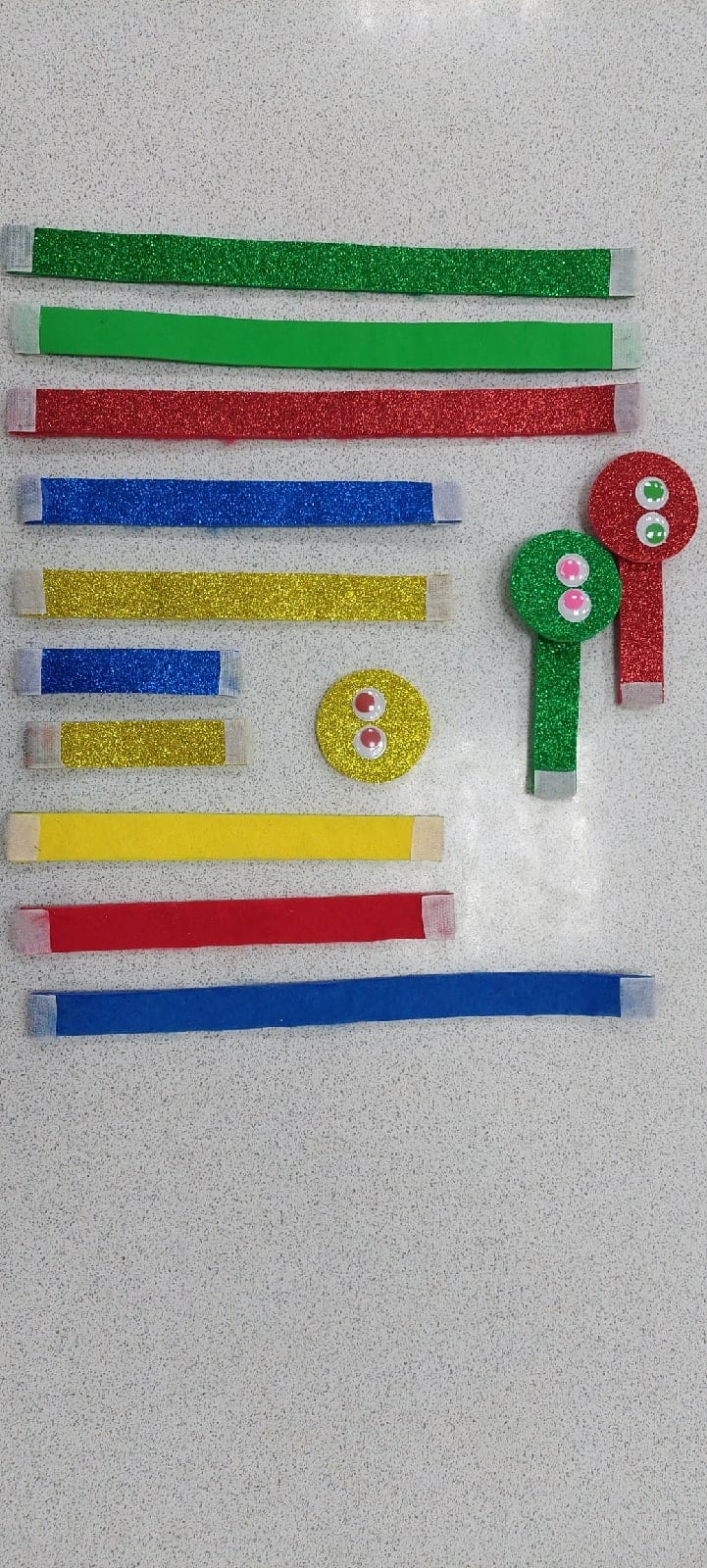 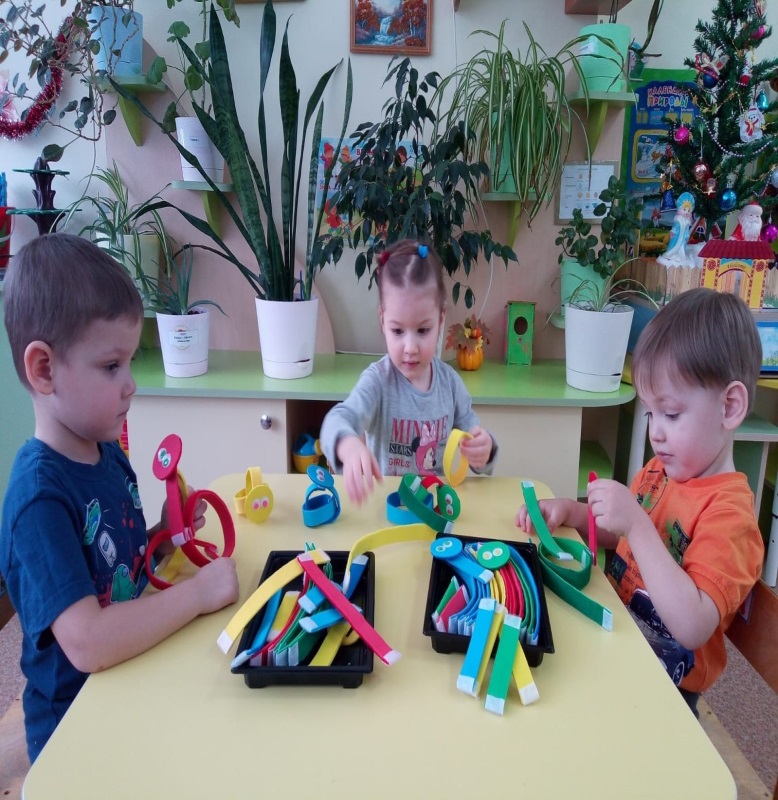 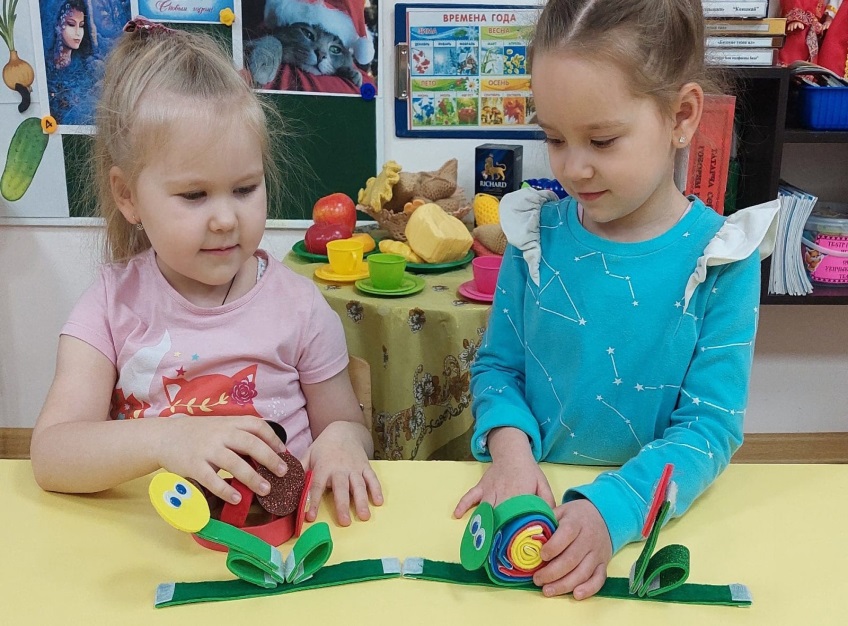 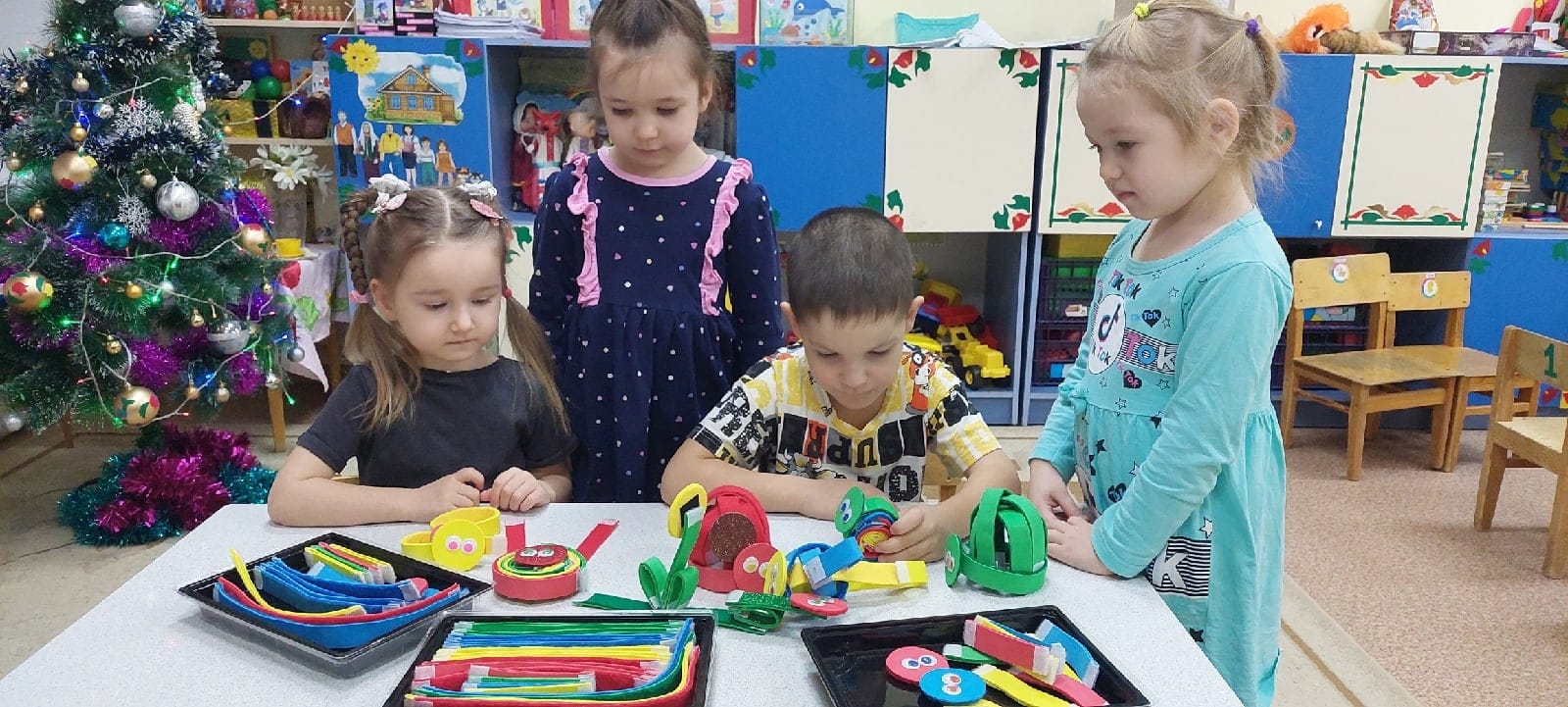 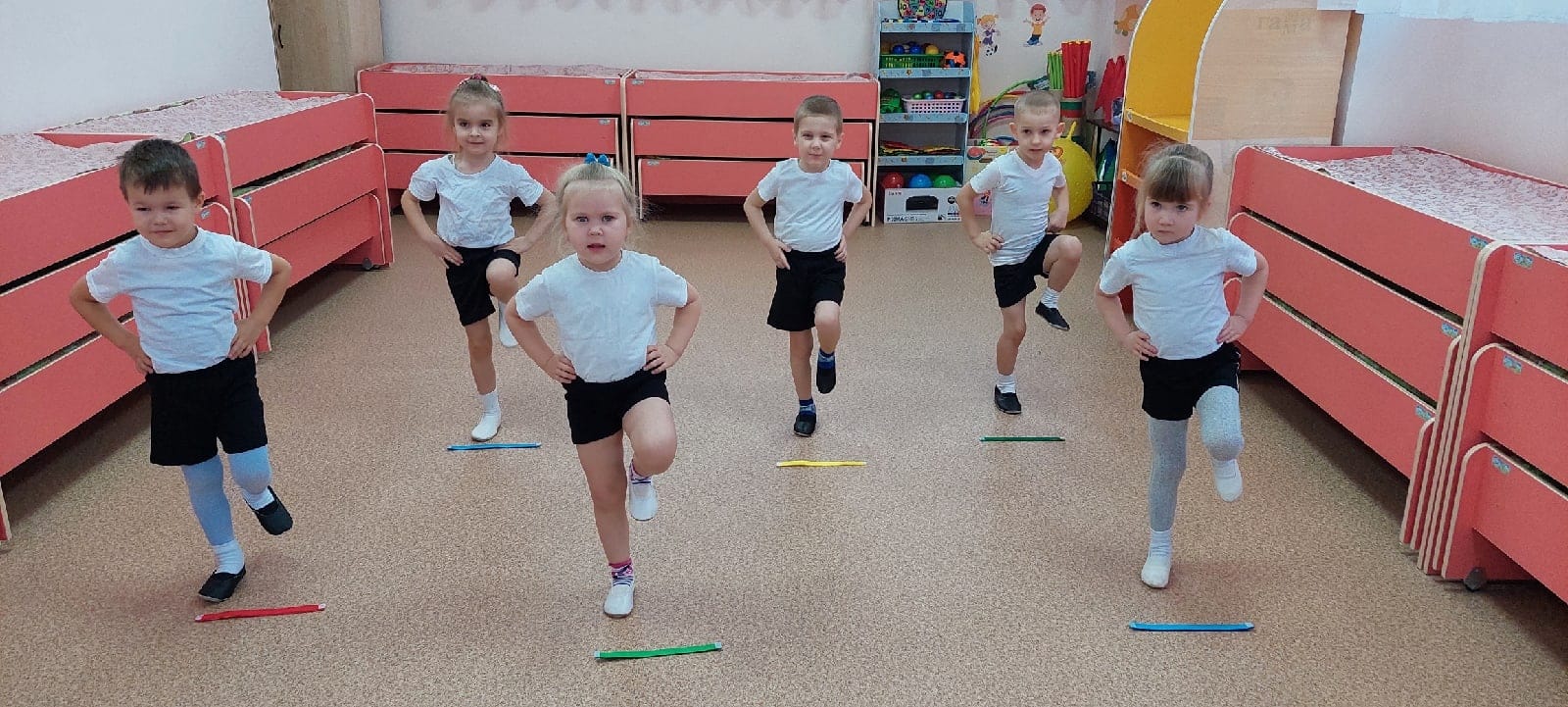 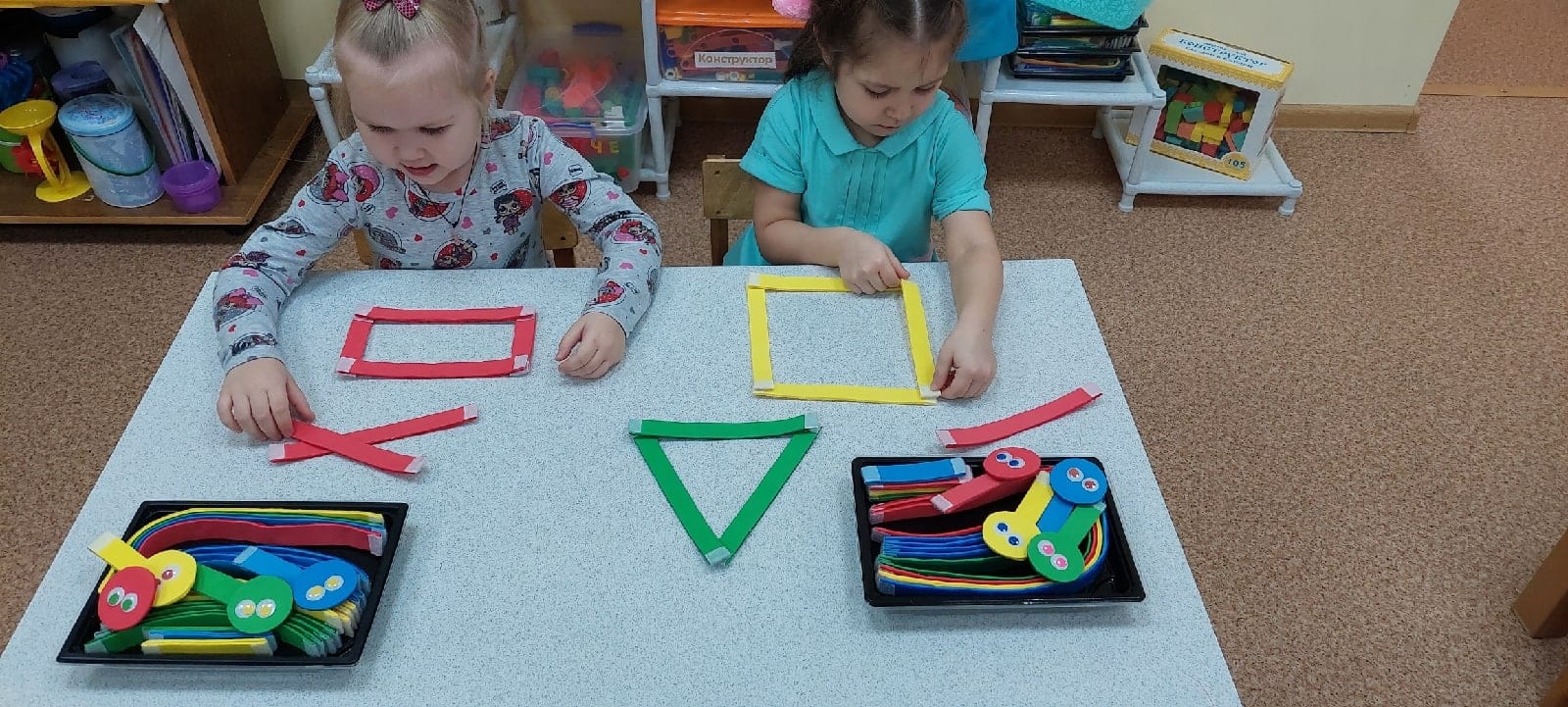 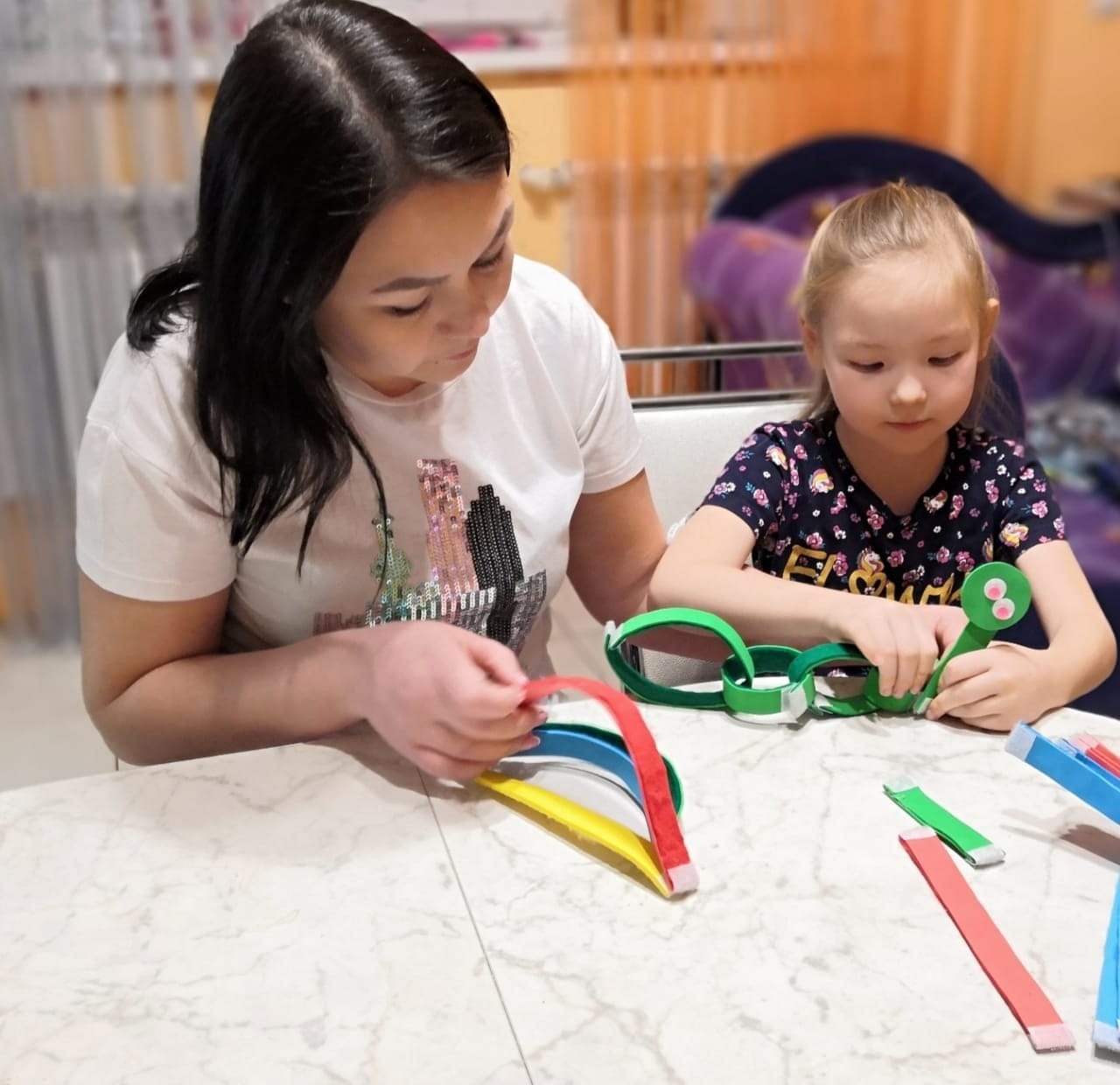 